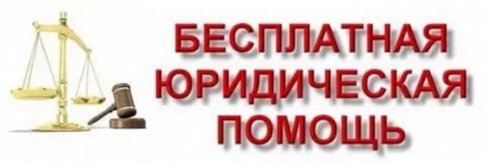 Администрация сельского поселения «__________» муниципального района «Город Краснокаменск и Краснокаменский район» Забайкальского края информирует, что в  Закон Забайкальского края от 10.10.2012 № 701-ЗЗК  «Об оказании бесплатной юридической помощи гражданам Российской Федерации на территории Забайкальского края» внесены изменения, согласно которым граждане, призванные на военную службу по мобилизации в Вооруженные Силы Российской Федерации или заключившие контракт о добровольном содействии в выполнении задач, возложенных на Вооруженные Силы Российской Федерации, а также члены их семей (супруга (супруг), родители, несовершеннолетние дети, дети старше 18 лет, ставшие инвалидами до достижения ими возраста 18 лет, дети в возрасте до 23 лет, обучающиеся в образовательных организациях по очной форме обучения) имеют право на получение бесплатной юридической помощи.График приема адвокатами в Краснокаменском филиале КГАУ «МФЦ»  граждан, имеющим право на бесплатную юридическую помощь в соответствии с законодательством о бесплатной юридической помощи, публикуется  ЕЖЕМЕСЯЧНО с указанием номера телефона адвокатадля предварительной записи- на официальном сайте Краснокаменского филиала КГАУ «МФЦ» - на  официальном сайте муниципального района «Город Краснокаменск и Краснокаменский район» Забайкальского края (http://adminkr.ru )Рекомендуем ознакомиться с информацией на сайте муниципального района «Город Краснокаменск и Краснокаменский район» Забайкальского края (вкладка «Бесплатная юридическая помощь»)